Les documentsMardi 2 juin : 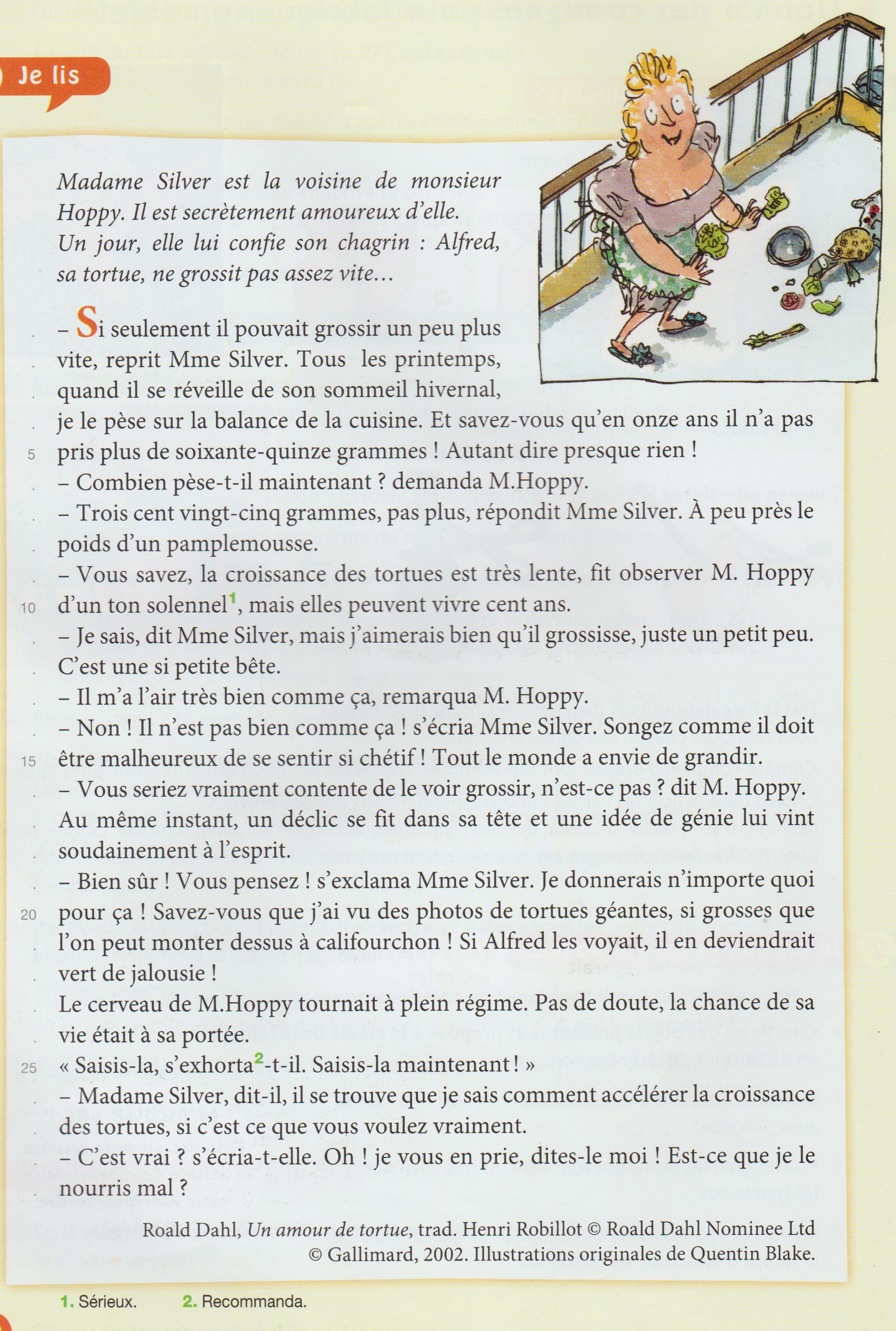 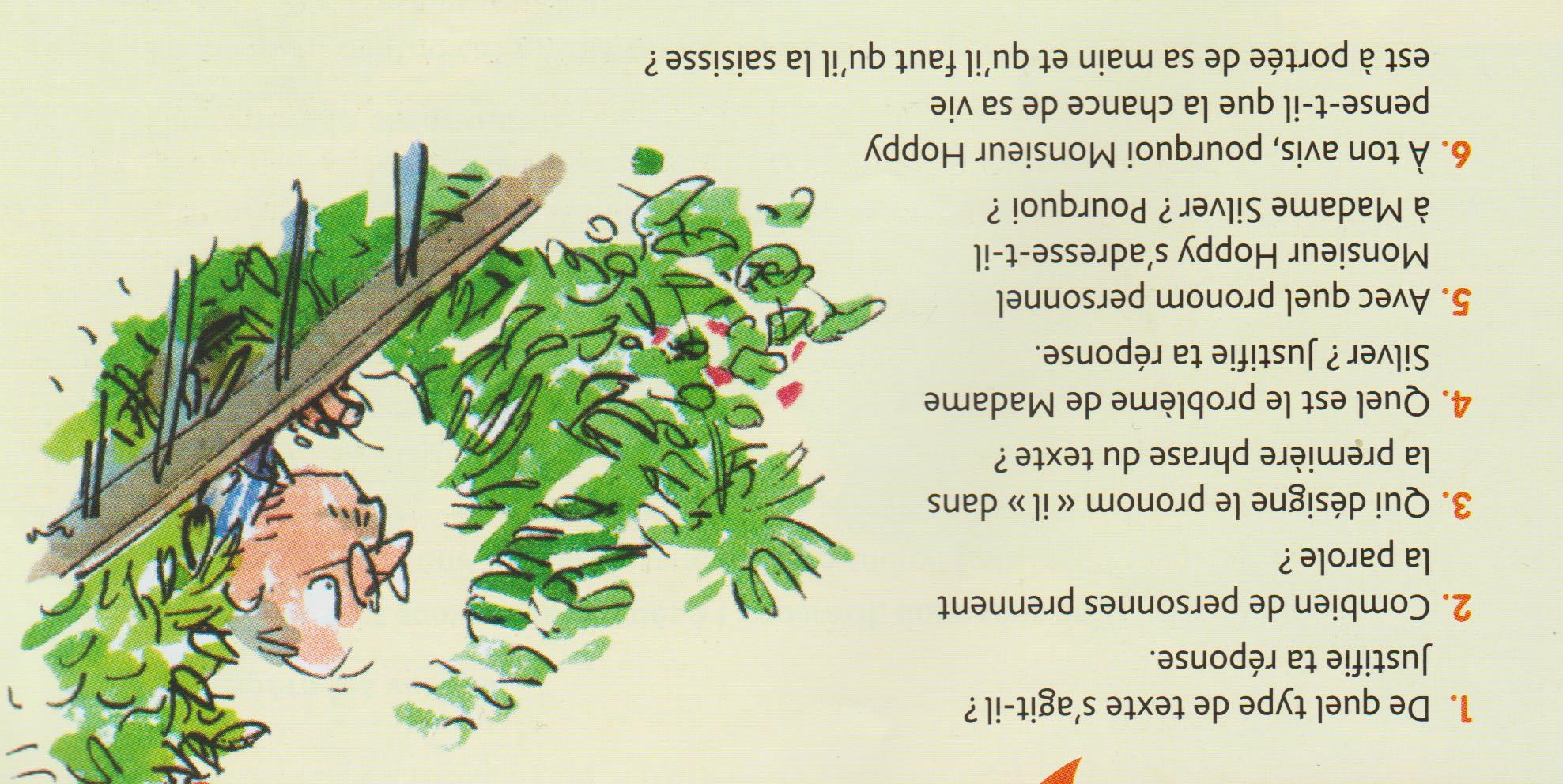 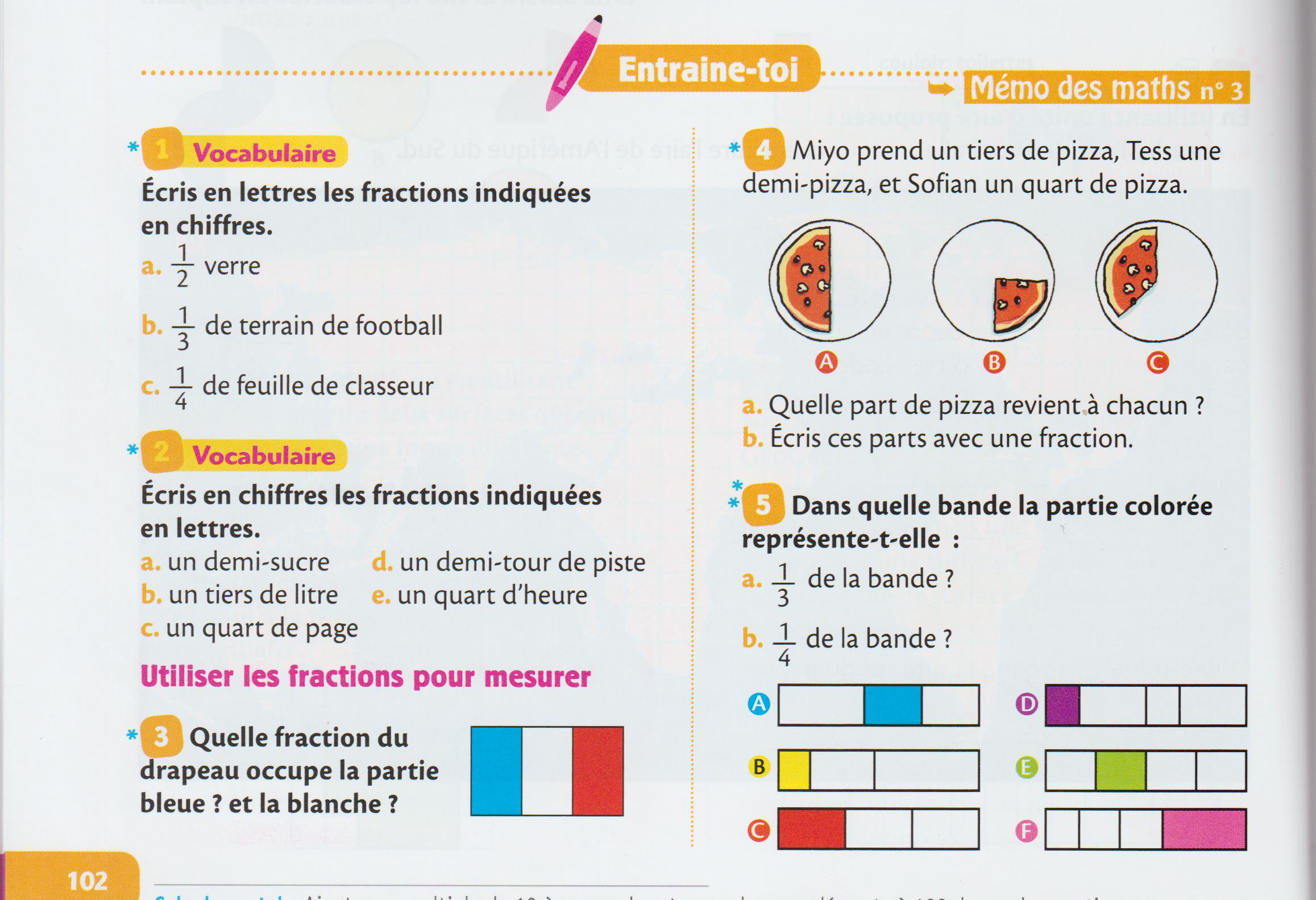 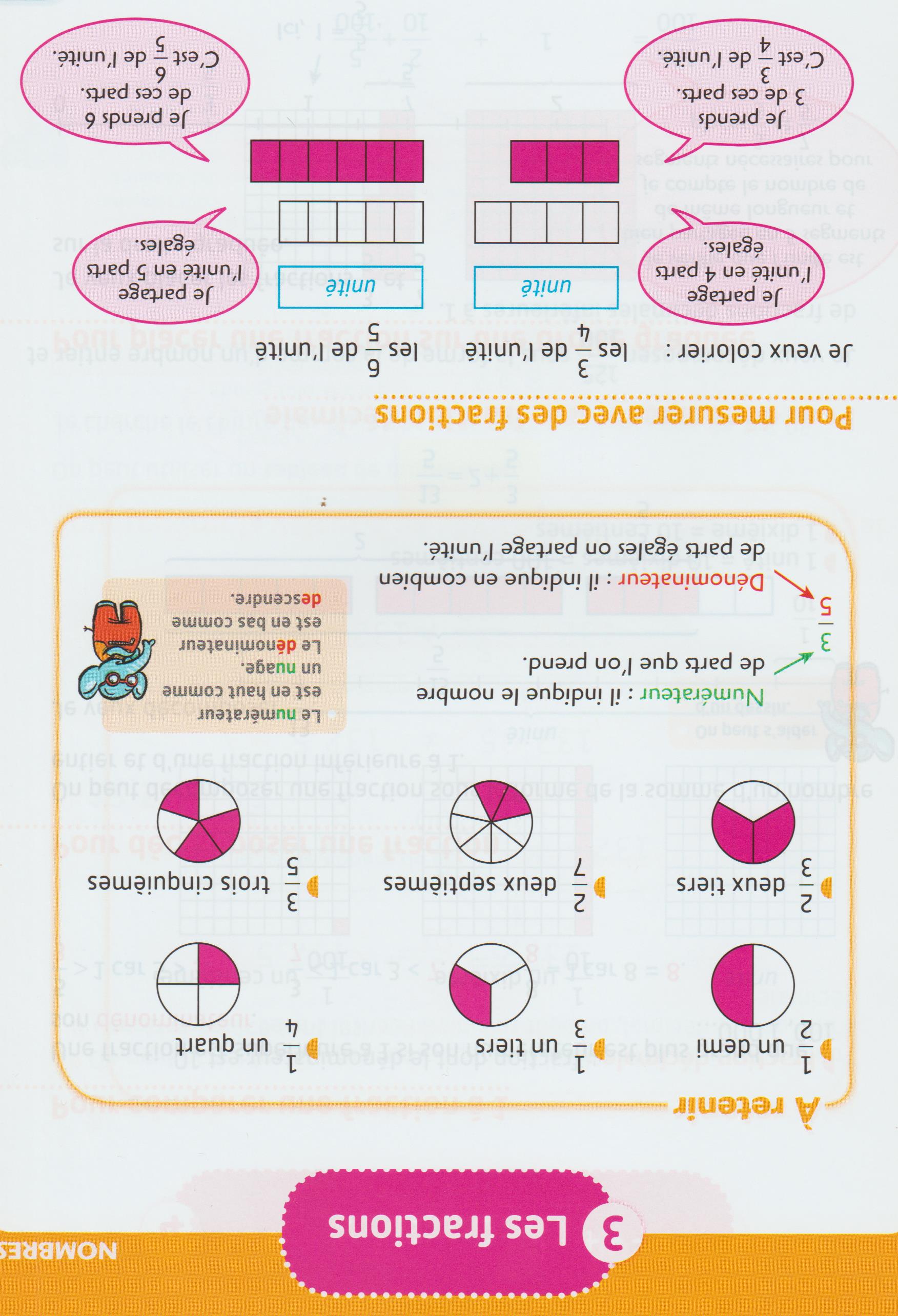 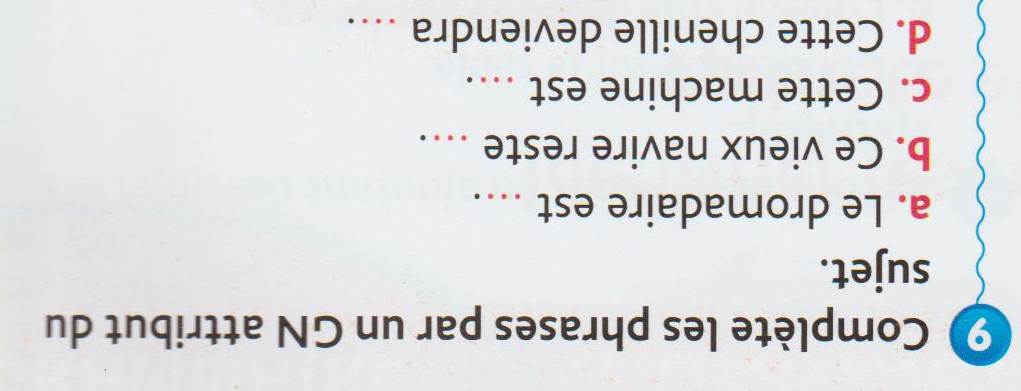 Jeudi 4 juin : 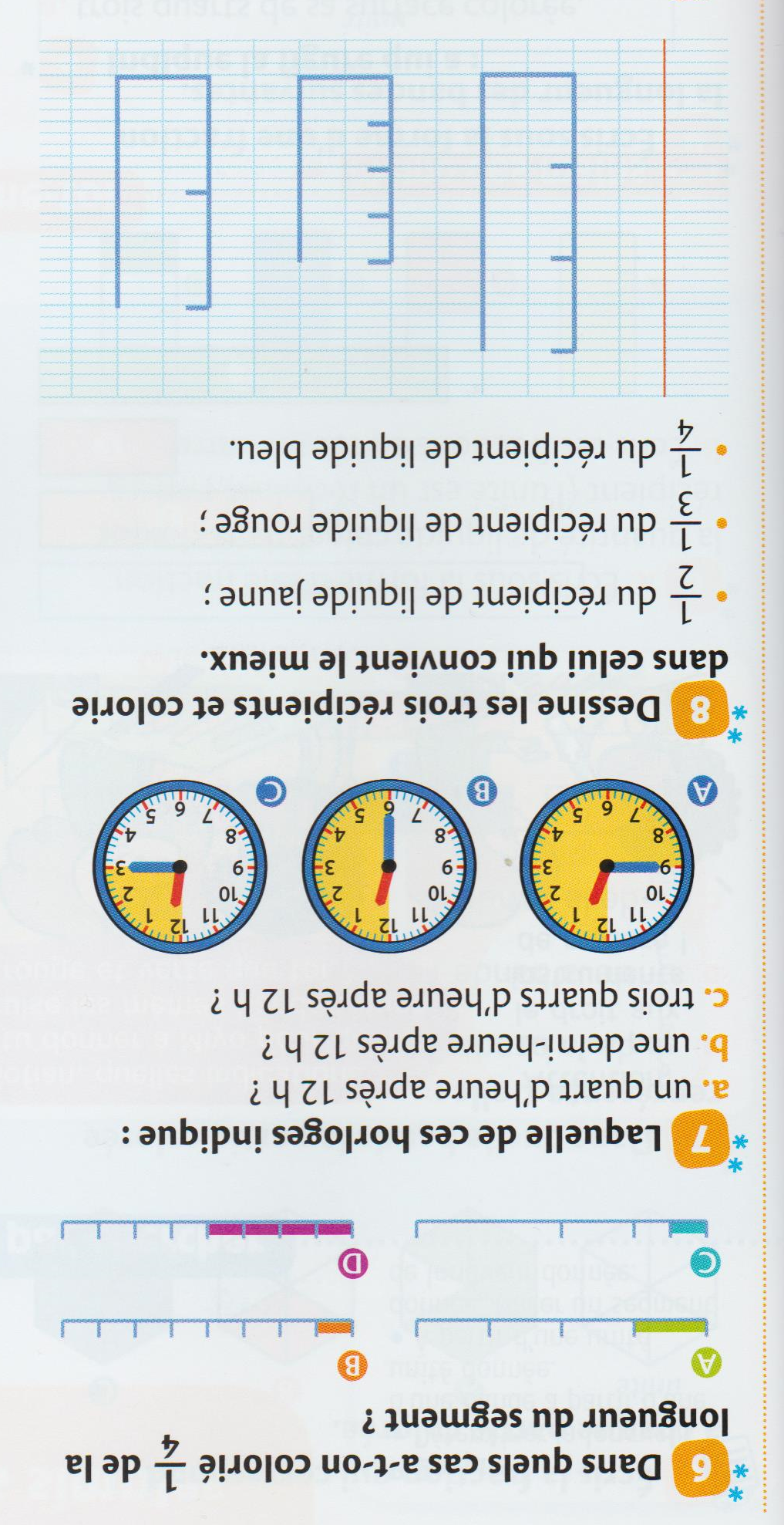 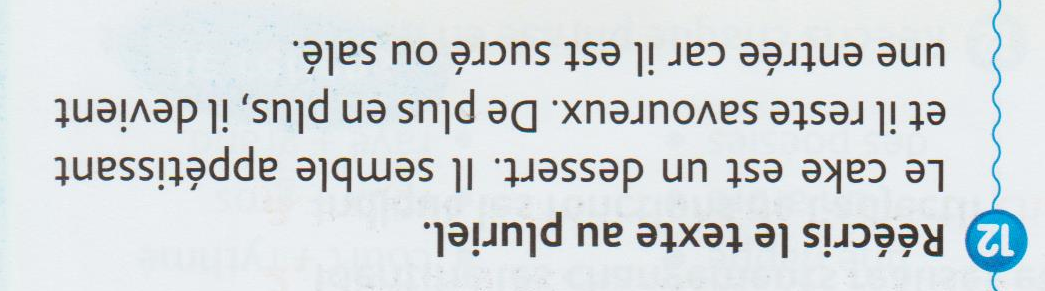 Vendredi 5 juin : 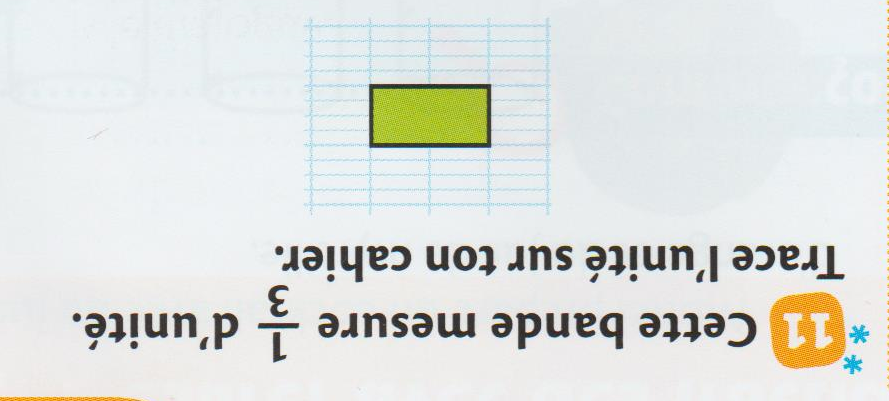 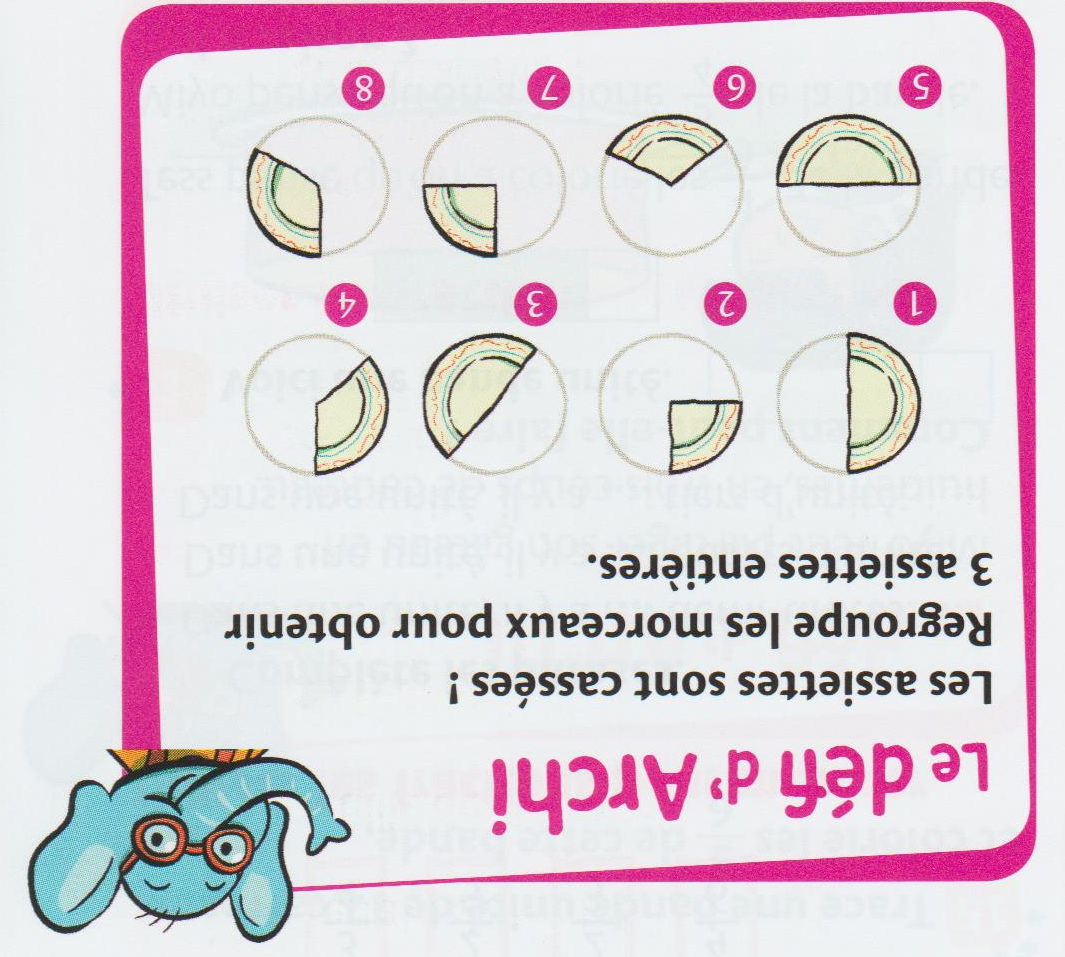 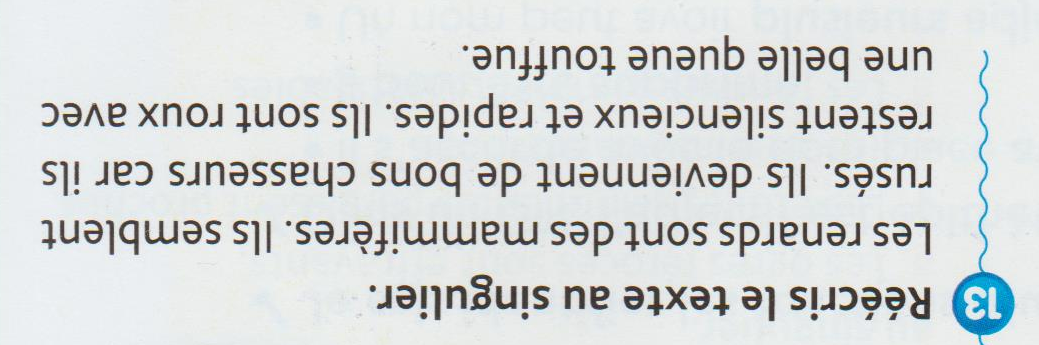 